Year 10Displaced Peoples UnitUnit Assessment: A call to action: Helping refugees locallyThe Task:The purpose of this task is to assess your understanding of the refugee situation in HK and abroad. The information you will have collected is to inform a decision on an action to help refugees and asylum seekers in HK. How can you act? The website you have been working on will compliment your call to action. This website must encourage people to support your action through volunteering, fundraising, or charitable donation. The website must be designed with your audience and action in mind.You will need to develop a plan/proposal for: Local action to help refugees? The plan must be informed by your research and must be realistic. The decision to act must be based on a need and addressing that need. You cannot just propose something that you think will be easy as you will need to justify your proposal. Furthermore, you will get higher credit in criteria D if this plan is proven to be effective by acting on the plan and doing something to help. Examples of action are given on related website. The website must be created to sell your call to action through layout, navigation, theme and content. More information on the website design is found in the website design powerpoint. The website must include the following: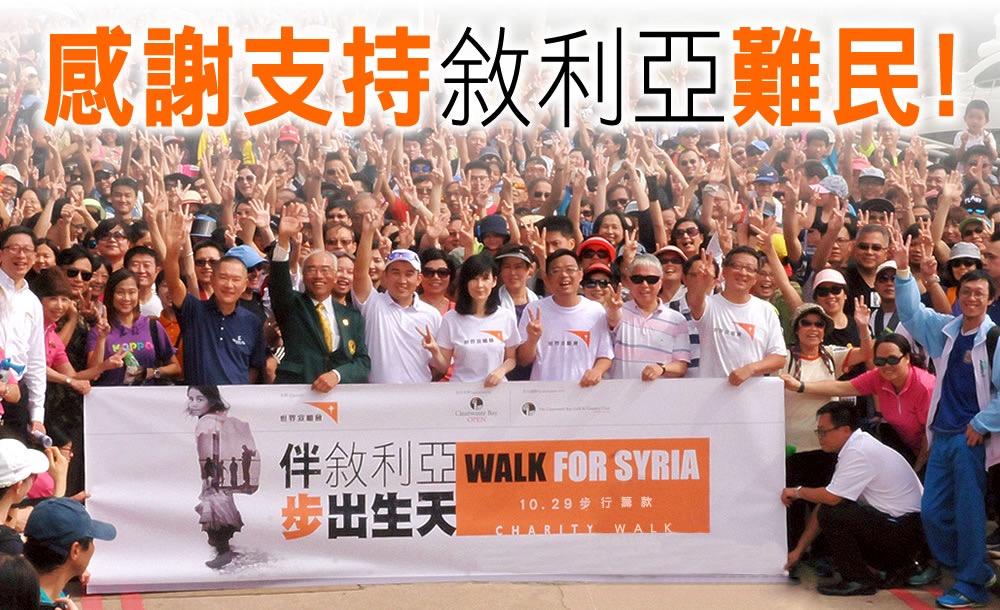 Introduction / timeline about refugees and asylum seekers in HK,Living conditions of refugees and asylum seekers in HK,Problems faced by refugees and asylum seekers in HK, Call to action / proposal,How the audience / user can get involved,References & Evaluation pageCriteria A: Knowing and Understanding: The Contentii. demonstrate knowledge and understanding of subject-specific content and concepts through developed descriptions, explanations and examples. (The website presents a range of information about refugees in Hong Kong through developed descriptions, explanations and examples. This is used to support the proposal. )C: Communication: The Websitei. communicate information and ideas effectively using an appropriate style for the audience and purpose (Website is designed with the purpose and audience in mind through layout, theme, navigation and content display.)iii. document sources of information using a recognised convention. (Documenting all sources of information and sourcing all media included on website.)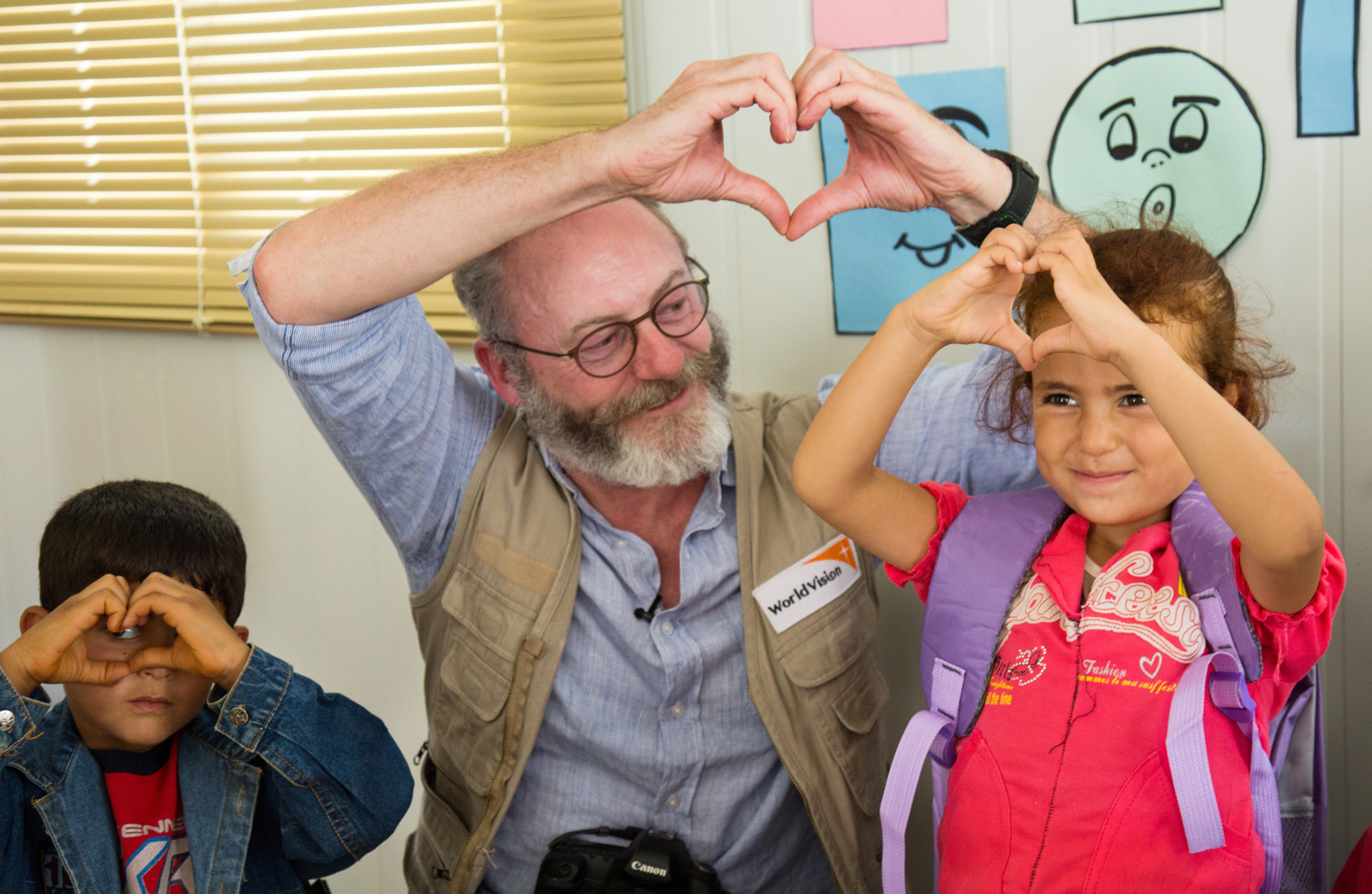 Communication ATL: Understand and implement intellectual property & Share ideas with multiple audiences using a variety of digital environments and media D: Critical Thinking: The call to actionii. synthesize information to make valid, well-supported arguments (Developing a proposal based on the information available and supported by the factual information presented) iv. interpret different perspectives and their implications. (Outlines the different perspectives of the stakeholders* involved and discussing the limitations of the call to action.)*stakeholder: Someone involved in or affected by the process of change proposed or initiated.Transfer ATL: Combine knowledge, understanding and skills to create products or solutions Critical Thinking ATL: Propose and evaluate a variety of solutions Things to avoid: 
Plans that only include writing a letter to the government.Plans that only include raising money through a bake sale, etc… (fundraising is acceptable but not the final outcome only and it is advised that fundraising be done outside of school)Plans that only include making an awareness poster, etc (This is the purpose of the website)Plans that only include a power-point presentation.Criterion A:Criterion C:Criterion C:1-23-45-67-8The website presents a basic information about refugees in Hong Kong through minimal descriptions, explanations or examples.The website presents a some information about refugees in Hong Kong appropriately through satisfactory descriptions, explanations and examples.The website presents a range of information about refugees in Hong Kong appropriately and accurately through substantial descriptions, explanations and examples.The website consistently presents a wide range of  information about refugees in Hong Kong appropriately through detailed descriptions, explanations or examples.1-23-45-67-8Website is designed in a limited way with audience in mind through inconsistent layout, theme, navigation and content display.Website is designed satisfactorily with audience in mind through somewhat thoughtout layout, theme, navigation and content display.Website is accurately with audience in mind through mostly effective layout, theme, navigation and content display.Website is accurately and effective with audience in mind through effective layout, theme, navigation and content display.Limited or missing documentation of all sources of information and all media included on websiteAttempts to document all sources of information and all media included on websiteEffectively documents all sources of information and all media included on websiteAccurately and effectively documents all sources of information and all media included on website1-23-45-67-8Attempts to develop a proposal partially partially supported by the information presentedAttempts to develop a proposal (or) develops a proposal partially supported by the factual information presentedDevelops an effective proposal supported by the factual information presentedDevelops an effective proposal that is supported by factual information and demonstrates at least an attempt at action.Attempts to outline the different perspectives of stakeholders involved or partially discusses the limitations of the call to actionAttempts to outlines different perspectives of stakeholders and partially discusses the limitations of the call to actionOutlines the different perspectives of stakeholders involved and discusses the limitations of the call to actionOutlines the different perspectives at depth and and thoroughly discusses the limitations of the call to action